SpainSpainSpainSpainOctober 2030October 2030October 2030October 2030SundayMondayTuesdayWednesdayThursdayFridaySaturday123456789101112Fiesta Nacional de España13141516171819202122232425262728293031NOTES: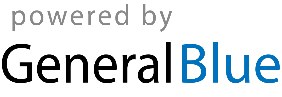 